Extra Practice 3 – Master 4.27Lesson 3: Exploring Rectangles with Equal Perimeters1.	a) 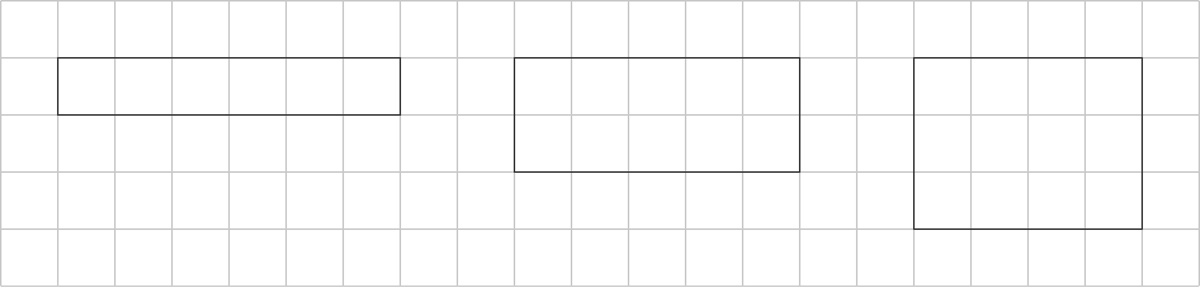 	b) 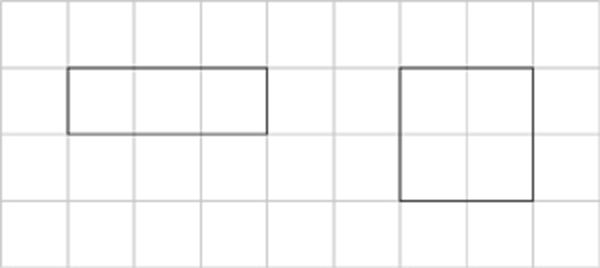 		c) 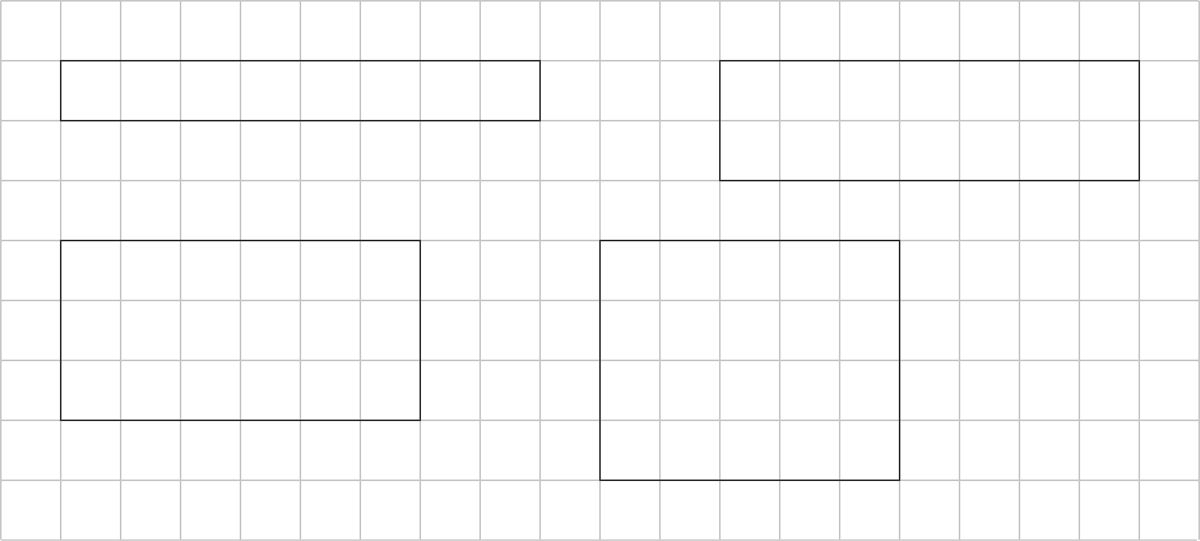 2.		a) 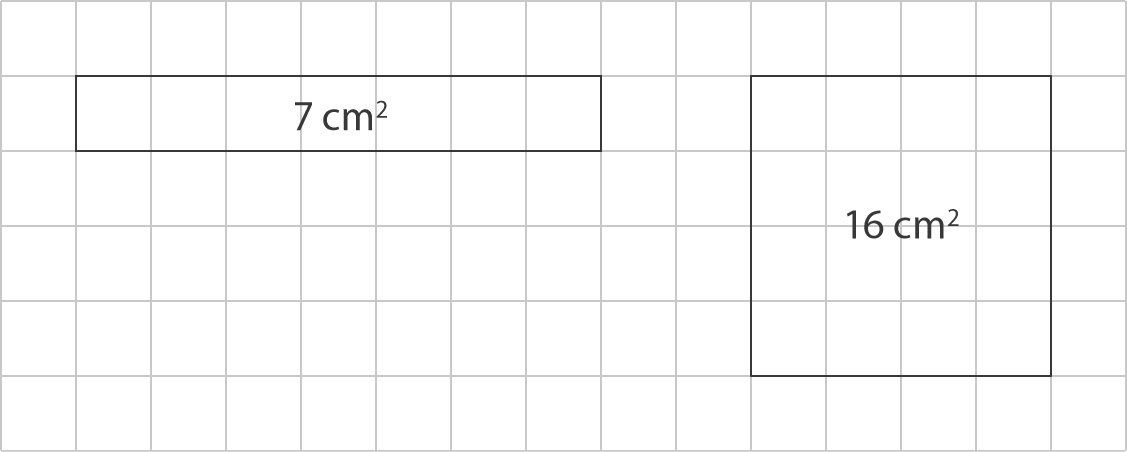 b) 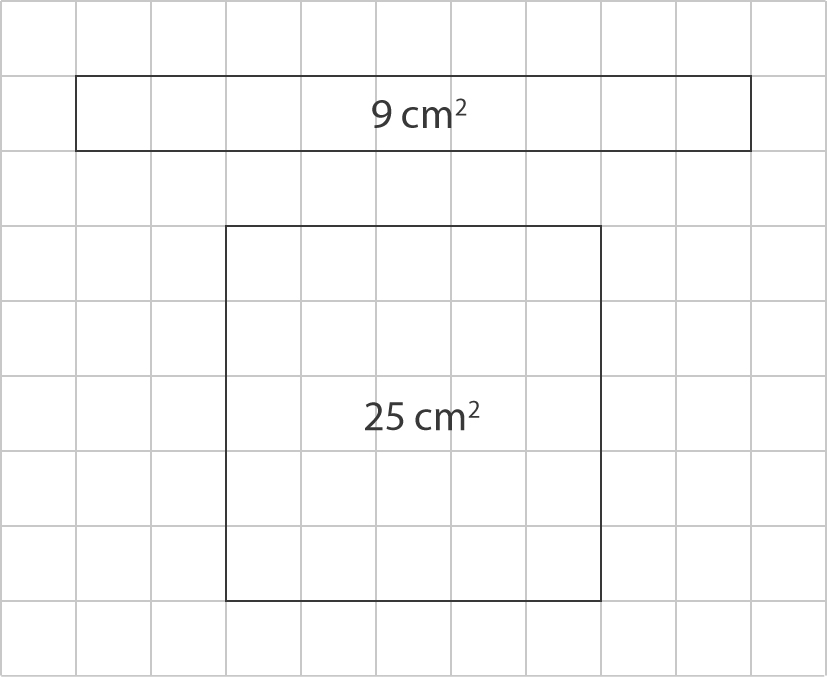 3.	Student drawings should be rectangles with the following dimensions:a)	8 cm × 4 cmb)	9 cm × 2 cmc)	7 cm × 4 cm4.	a)	1 m × 23 m, 2 m × 22 m, 3 m × 21 m, 
4 m × 20 m, 5 m × 19 m, 6 m × 18 m, 
7 m × 17 m, 8 m × 16 m, 9 m × 15 m, 
10 m × 14 m, 11 m × 13 m, 12 m × 12 mb)	least area: 1 m × 23 m
greatest area: 12 m × 12 m5.	a)	Student drawings should show a 
    12 cm × 8 cm rectangle drawn on 
    1-cm grid paper.			b)	perimeter: 40 cm, area: 96 cm26.	a)	For example: student drawings could show a 10 cm × 10 cm square.b)	For example: student drawings could show a 6 cm × 14 cm rectangle.